  Край лесных камышовых озер15.    Андросов, К. Озеро, созданное человеком / К. Андросов // Невельский вестник. ― 2006. ― 15 сентября. ― С. 9.Об «искусственном» озере в Новохованской волости.16.    Владимирова, Н. Загрязнения водоёмов не выявлено / Владимирова Н. // Невельский вестник (Невельский р-н). - 2014. - 17 янв. (N 3). - С. 4.  Органами по надзору в сфере природопользования по Псковской области был организован рейд по водным объектам Невельского района. 
17.   Воробьёва, Н.  Воротно  // Невельский вестник. — 2005. — 8 июляИсследовательская работа учащейся школы д. Иваново об озере Воротно.18.    Герасимова, О. Зависит от нас / О. Герасимова  //  Невельский вестник. — 2017. —  22 сент. — №39. —  С.6В рамках Года экологии в Невельском районе группа единомышленников организовала очистку прибрежной зоны озера, называемое в городе «Шишка»19. Григорьева, О. Озёра нуждаются в помощи / О. Григорьева //  Невельский вестник. ― 2006. ― 11 августа. ― С. 3Современные экологические проблемы озёр.20.    Желамский, А. Изыскание красоты водных просторов/ А.Желамский // Невельский вестник. — 2002. — 26 июля. —  С.2Известный геолог, краевед размышляет о природе Невельского края.21.    Жильцова, Н. Край лесных камышовых озёр / Н. Жильцова  //  Невельский вестник. ― 2007. ― 13 июля. ― С. 5О реке Еменка.22.     Казюлин Н. Иван-озеро /Н. Казюлин// Невельский вестник.—  2001.  — 3 марта Об озере, как уникальной экосистеме водного пространства Невельского района.23.     Калинина,  М. Подарим Невелю чистые берега / Калинина М. // Невельский вестник (Невельский р-н). —  2016. —  28 окт. (№ 44). —  С. 5.  Коллектив редакции газеты "Невельский вестник" провел акцию "Чистые берега" по уборке прибрежной территории озера.
24.    Логинова С.В. Опыт создания эколого- краеведческой тропы в селе/ С.В.Логинова / Северозападная Россия и Белоруссия: вопросы экологической, исторической и общественной географии: материалы общественно- научной конференции.— Псков, 2003. — С.340-345 Логинова С.В. делится своими наблюдениями и опытом работы по  теме эколого-краеведческого воспитания детей.25.      Морозова, Р. Еменке—чистые берега / Р.Морозова // Невельский вестник.— 2002.— 21 авг. —  С.3Акция по очистке берегов реки. Репортаж с места событий.26.     Никитин В. Тайна озера Сенница / В.Никитин  // Невельский вестник.—  2000. — 19 февр.Об озере, на берегах которого находят предметы старины.27.    Признаков биологического загрязнения нет// Невельский вестник.—2013.—13 дек.— №50.— С.2. О результатах проб воды, взятой в окрестностях ООО «Великолукский свиноводческий комплекс» управлением Роспотребнадзора по Псковской области.Составитель: Кузенкова Н.Л, библиограф Центральной районной библиотеки.МБУК Невельского района«Культура и досуг»Центральная районная библиотека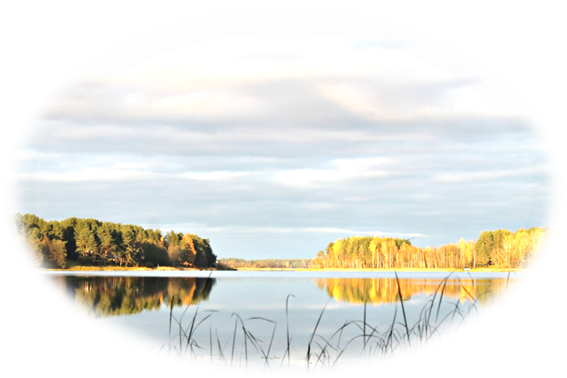 Здесь поютголубые озера…/Экология Невельского края/Рекомендательный список литературыНевель2017         Нам  российской земли нет дорожеНо на ней есть всегда уголокЧто не лучше других, но что все жеНас сильней, чем других увлек.Г.Тумарев   Охрана окружающей среды — это не только сумма проблем, а нечто гораздо большее: образ мышления, формирование современного экологического мировоззрения. Результативность мер во многом зависит от творческой инициативы реальных людей, чьи действия или решения  оказывают прямое или косвенное  влияние на состояние окружающей среды. А противоречия во взаимоотношениях общества и природы с конца XX столетия стали угрожающими.   Невельский район — это тоже неотъемлемая часть экологического пространства со своими проблемами, многочисленными вопросами, хотя наш край относится к числу экологически чистых территорий.   Цель данного рекомендательного списка-буклета ознакомить читателей и всех интересующихся экологическим краеведением с литературой по этой теме.Библиографический список:Общие работы.Кадастр: достопримечательные природные и историко-культурные объекты Псковской области. Невельский район.— Псков, 1997.Невель: Невельский район // Административно- территориальное деление Псковской области (1917-2000гг.): справочник.— Псков, 2002.— С.74— 77Прикоснуться сердцем/экологические размышления/  Антонова, А. Прикоснуться сердцем / А. Антонова  // Невельский вестник (Невельский р-н). - 2007. - 9 февр. - С. 9.       История местечка Дубокрай Лёховской  волости   Быстрова, М. В Невеле стартовал молодежный «Экологический патруль» /М. Быстрова  // Невельский вестник. — 2014 . — 23 мая.—  № 21. — С.2.Новое в молодёжном движении в Невеле.5.     Быстрова, М. Совесть — понятие нынче не модное, или кто и как пользуется невельским лесом / М. Быстрова // Невельский вестник.—2013 .—1 нояб.—№44.— С.3.Экология невельского леса и незаконные вырубки.Герасимова, О. Аист на крыше – мир на земле / О. Герасимова // Невельский вестник. – 2007. – 9 февр. – С.9.Деревня Тимофеевка в Артемовской волости помогает аистам обрести новый дом.  Григорьева, О. «Живи, Земля!» / О.Григорьева // Невельский вестник. – 2007. – 27 апр. – С.3. О проведении в гимназии районного экологического праздника «Живи, Земля!».Григорьева, О. Пейзаж предвосхищает наше будущее / О. Григорьева // Невельский вестник. ― 2007. ― 18 мая. ― С. 8.О музее пейзажного наследия в д. Чернецово.Желамский, А. Студенец – способное место/ А.Желамский  //  Невельский вестник.— 2005.— 1 апр.О минеральном источнике в Трехалёвской волости.Жильцова, Н. Позарастали стёжки-дорожки/ Н.Жильцова // Невельский вестник.— 2013.—1 нояб.— С.3Экологические размышления в связи с работой свинокомплекса в Невельском районе.Логинова,  А. Наведем порядок на своей планете : учен. исследовательская работа / Логинова А. // Невельский вестник (Невельский р-н). - 2007. - 12 янв. - С. 6.  О памятниках природы Невельского р-на и их охране. 
12.     Фёдорова, В. Лес и его использование: Невельский район / В. Фёдорова // Псковская правда.—2003.—12 февр..— С.5.Проблемы лесопользования в Невельском районе.13.      Шаворова В. Борки / В.Шаворова // Невельский вестник.— 2005.— 1 июля.О прошлом села, которого уже нет.   14.     Яковлева, Н. Экология и предпринимательство / Н.Яковлева  //  Невельский вестник. — 2017. —  22 июля.— №30. —  С.5.Предприниматель А.Н.Жуковский занимается проблемой сбора и переработки мусора в городе.